Домашняя работа учени___ 9___ класса ______________________________________ЗВУКОВЫЕ ВОЛНЫЗадание 1. Заполните пропуски в предложениях.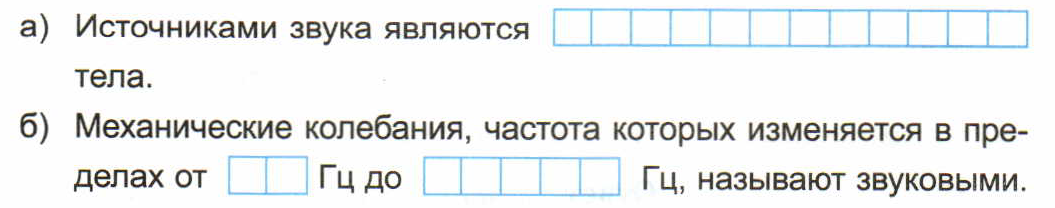 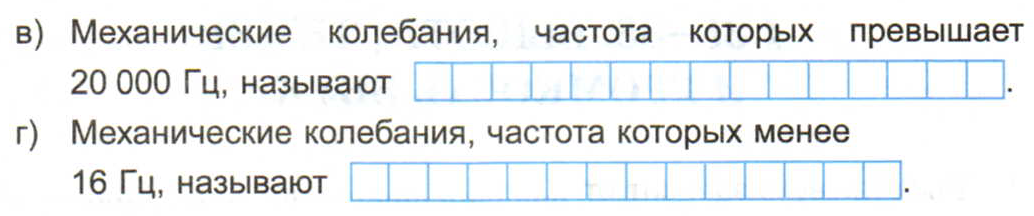 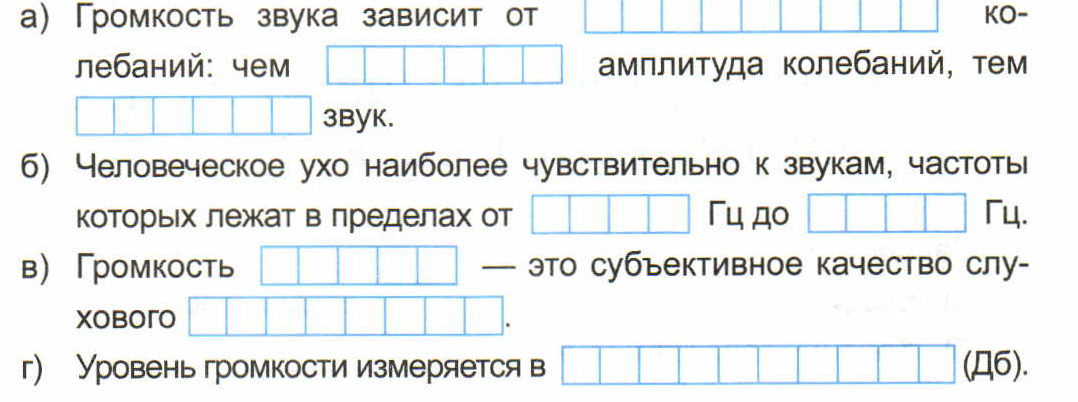 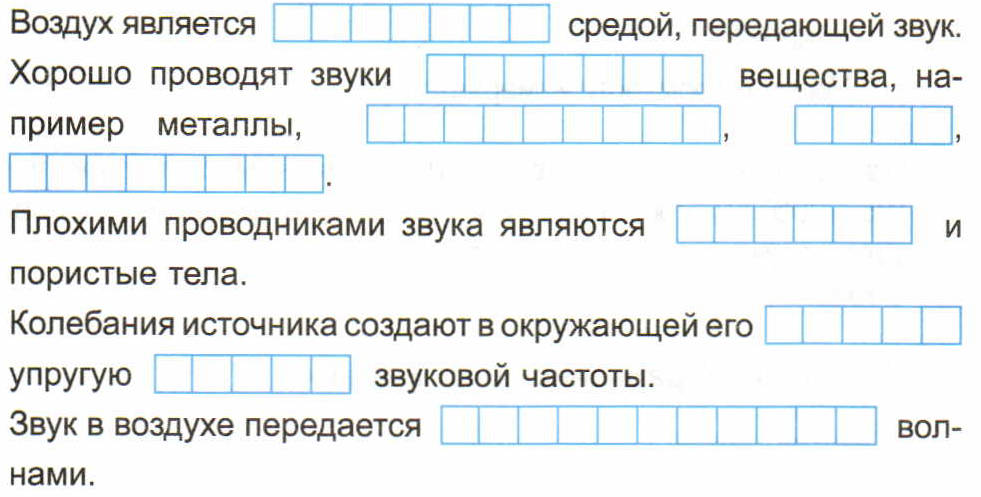 Задание 2.Частота колебаний крыльев аиста в полете 2 Гц, вороны – 3-4 Гц. Слышит ли человек звук от взмаха крыльев этих птиц? Поясните.________________________________________________________________________________________________________________________________________________________________________________________________________________________________________________________________________________________________________Задание 3.Какое выражение всегда верно? 1) всякое звучащее тело колеблется; 2) всякое колеблющееся тело звучит? Ответ объясните.______________________________________________________________________________________________________________________________________________________________________________________________________________________________Задание 4.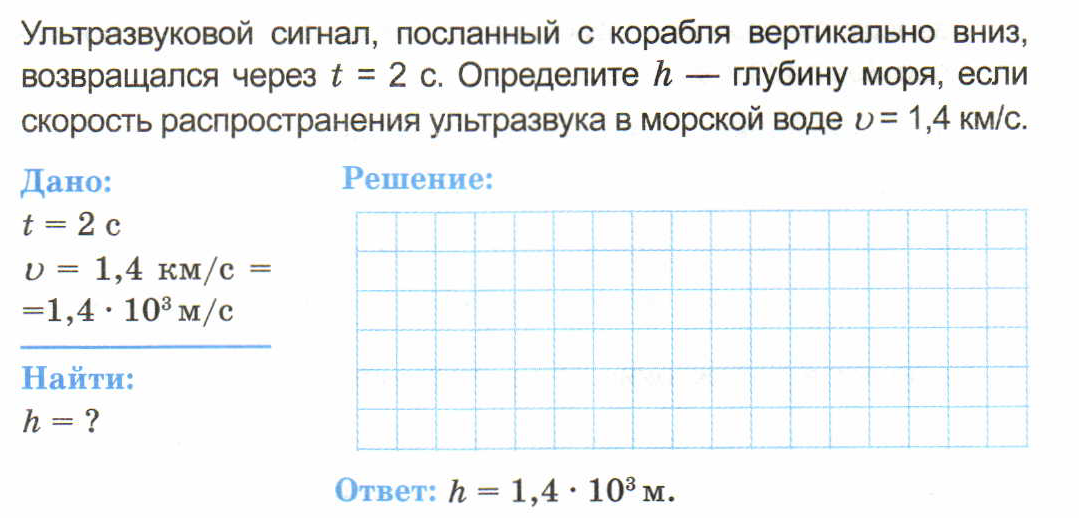 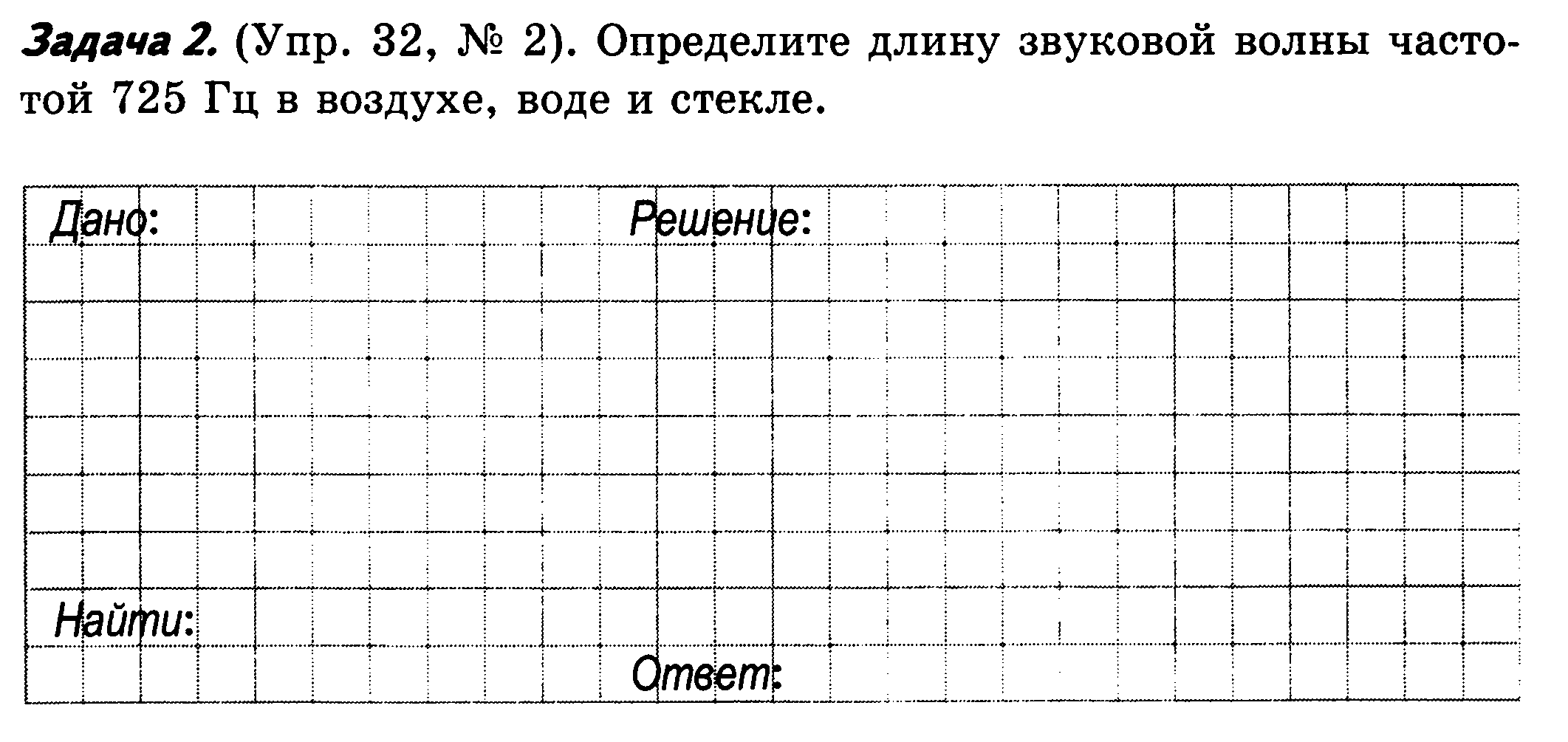 Задание 6.Наблюдатель, находящийся на расстоянии 4000 м от орудия, услышал звук выстрела через 12 с после вспышки. Определите скорость звука в воздухе.